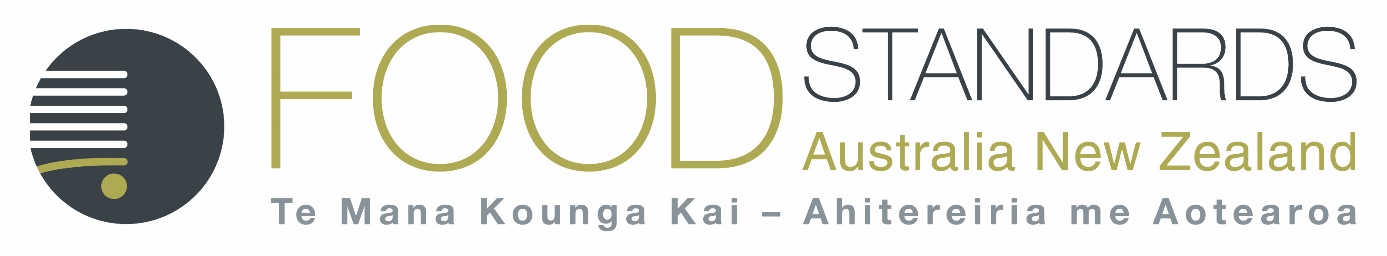 Systematic review of the evidence for a relationship between α-linolenic acid (ALA) and linoleic acid (LA), and normal growth and development in childrenPrepared by: Food Standards Australia New ZealandReview completed: April 2016Executive SummaryThe effects of dietary deficiency of the fatty acids α-linolenic (ALA) and linoleic acid (LA) and their effects on growth and development in children have been reviewed by FSANZ. The requirements of the Application Handbook and of Schedule 6 – Required elements of a systematic review in the Australia New Zealand Food Standards Code were followed.Four case studies were identified (Holman et al. 1982a; Heymans et al. 1982; Bjerve et al. 1988; Gura et al. 2005) in which seriously ill children with essential fatty acid deficiency received ALA and LA together as a dietary intervention after which the children’s growth and development were assessed. However, these studies were excluded because the dietary interventions also contained fish oil rich in other polyunsaturated fatty acids (PUFA), the background diet was high in ALA, LA and/or other PUFA, and medications were also administered that can interfere with growth and development.Due to the lack of suitable studies that investigated whether ALA and LA together are needed for normal growth and development in children, FSANZ regards the food-health relationship that is the subject of this review as being ‘not assessable’.IntroductionIn 2010, the European Union authorised (Commission Regulation (EU) No. 376/2010) the health claim Essential fatty acids are needed for normal growth and development of children. The use of this claim requires information be provided to the consumer that the beneficial effect is obtained with a daily intake of 2 g of α-linolenic acid (ALA) and a daily intake of 10 g of linoleic acid (LA) (The European Commission 2010).In examining the evidence to support this claim in the relevant Scientific Opinion, the Panel on Dietetic Products, Nutrition and Allergies of the European Food Safety Authority (EFSA) concluded that the claim was established based on “case reports documenting clinical signs and symptoms of essential fatty acid deficiency (largely as LA deficiency) in infants and children, one randomised intervention trial on the effects of LA deficiency in infants and two case reports documenting specific ALA deficiency in children 6-7 years of age”  (EFSA 2008). The Scientific Opinion covered children aged 1-12 years.  FSANZ notes that EFSA did not carry out a systematic review of the literature to examine the relationship between the consumption of ALA and LA by children and associated effects on normal growth and development. FSANZ also notes that EFSA based its recommendation on an assessment of whether or not LA and ALA are essential dietary nutrients.FSANZ is considering whether a relationship between intake of ALA and LA and normal growth and development in children can be incorporated into Schedule 4 – Nutrition, health and related claims in the Australia New Zealand Food Standards Code. FSANZ considers that “needed for normal” is part of the wording specifications for the EU claim and that the EU claim relates to a deficiency, rather than indicating that increased ALA and LA intake enhances the growth and development of children. Therefore FSANZ carried out a systematic review of the evidence obtained from human studies that dietary ALA and LA is required for normal growth and development in children.Food or the property of foodThe food or property of food is ALA and LA consumed together in an unspecified ratio.  Sources of ALA and LA such as fish, nuts and seeds that contain other ω-3 and ω-6 polyunsaturated fatty acids (PUFAs) are not the subject of this systematic review.Both ALA and LA are 18 carbon-atom chain fatty acids, differing in the number and positions of their double bonds. In ALA (an ω-3 PUFA) the 3 cis double bonds begin at the third carbon atom from the methyl end of the molecule whereas LA (an ω-6 PUFA) has 2 cis double bonds beginning at the sixth carbon atom from the methyl end (Nakamura and Nara 2004; Barceló-Coblijn and Murphy 2009). After extraction with an organic solvent and conversion to their corresponding methyl esters, ALA and LA content in food and blood serum or plasma is usually measured by gas chromatography (GC) with flame ionization detection (GC-FID) and, when necessary, with mass spectrometric detection (GC-MS) (Christie 1998; AOAC 2000).Both ALA and LA are abundant in certain terrestrial plants and their oils such as flaxseed (also known as linseed), rapeseed (some cultivars are known as canola), soybean, chia seeds, olive and tree nuts (Ryan et al. 2007; Dyer et al. 2008; Ayerza and Coates 2011). ALA and LA are also found in animal sources such as poultry eggs, red meat, poultry meat, animal fat and dairy products (FSANZ 2014; Ganesan et al. 2014). These fatty acids are usually present and stored in plants seeds or edible animal tissues mainly as triglycerides or phospholipids (Millar et al. 2000; Voelker and Kinney 2001; Baghurst 2004). The main food sources of ALA and LA for Australians and New Zealanders are terrestrial plant oils, edible seeds, poultry and red meats as well as dairy products (University of Otago and NZ Ministry of Health 2011; Australian Bureau of Statistics 2014). Mean LA and ALA intakes by Australian children aged 2 to 18 years are 7.7 and 1.1 g/day, respectively (Australian Bureau of Statistics 2014).Both ALA and LA are precursors to compounds that are important structural components of cell membranes and biochemical processes such as cell signalling. Because humans cannot de novo synthesise these two fatty acids, they have to be present in the diet (Barceló-Coblijn and Murphy 2009) and, therefore, are considered to be essential nutrients. There is not enough information available to allow an Estimated Average Requirement (EAR) for ALA or LA to be set. Therefore an Adequate Intake (AI), based on the median intake of the population of Australia and New Zealand, has been set (NHMRC and NZ MoH 2006).Health effectThe EU health claim relating to ALA and LA is not specific in defining normal growth and development of children. Therefore, a broad approach was taken in this systematic review.Child growth can be broadly defined as the change in body size and shape relative to the passage of time (World Health Organization 1995; Cameron 2012a). Growth can include any aspect of changes in external body or anthropometric measurements such as body mass, height or a combination of these measurements as absolute values or in relation to growth charts. In children, the three most commonly used anthropometric indices are weight-for-height, height-for-age, and weight-for-age. These indices can be expressed as Z-scores, percentiles, or percentage of median, which enable comparison of a child or a group of children with a reference population (World Health Organization 1995; de Onis and Blössner 2003; Wang and Chen 2012; Cameron 2012b).Although growth and development are sometimes considered as one biological process, they are contemporaneous but distinct processes (Cameron 2012a; Rovner and Zemel 2013). Growth is a physical increase in anthropometric measurements with time (Cameron 2012a; Cole 2012) whilst physiological and cognitive development can be linked to biological maturity and increases in functional and behavioural ability (Anderson et al. 2001; Smith et al. 2011; Brown et al. 2012). Biological and functional development can be assessed by monitoring and measuring the progress in several aspects of body morphology and physiology leading to maturity. Skeletal, somatic, sexual, and dental development and maturity assessment by measuring, observing, and quantifying changes over time are frequently used to assess development in children (Mirwald et al. 2002; Malina et al. 2004; WHO Multicentre Growth Reference Study Group 2006). Cognitive and behavioural development in children is assessed mainly by monitoring signs and testing changes of gross and fine motor skills, attention, speech and language learning, social behaviour and developing emotional abilities (Campbell et al. 2001; Goswami 2010; Greco et al. 2011).Proposed relationshipThe food-health relationship being assessed in this report is:Dietary intake of ALA and LA together is needed for normal growth and development in children.Evaluation of evidenceThe relationship investigated by FSANZ was that the dietary intake of ALA and LA is needed for normal growth and development of children, rather than an increased intake of ALA and LA enhances growth and development parameters.FSANZ did not identify an existing systematic review of the effects of correcting diets deficient in ALA and LA on human growth or development. Therefore, a new systematic review was undertaken. Methods2.1.1	Search strategyBecause no definition of normal growth and development was provided in the EFSA opinion relating to the EU-authorised claim, a broad search strategy was designed to retrieve publications about the effects of essential fatty acids on general health and physiological functions in humans. The aim of the search was to identify all health outcomes associated with diets deficient in ALA and LA. Therefore, no specific outcome measures were included in the search.Searches were conducted in PubMed on 4th March 2015, Cochrane CENTRAL on 3rd March 2015 and EMBASE on 10th March 2015 using the search strategies detailed in Appendix 1. Medical subject heading (MeSH) terms were used to contain the scope of the search results within EMBASE and PubMed. The amount of health outcomes research associated with dietary fatty acids is substantial, with the majority not related to essential fatty acid deficiency. PubMed search results were limited to studies in humans. No date limits were applied to any searches. Eighteen papers were also identified by hand searching the reference lists of the screened articles.The Australia New Zealand and WHO Clinical Trials Registries were searched on the 28 July 2015 for the text words ‘essential fatty acid’. Only one study (ACTRN12610000616077, from 2010, retrospectively registered) was identified as being potentially relevant to FSANZ’s review. Although a paper that appears to be the result of the 2010 study (Bauer et al. 2014) was located, the intervention did not consist solely of ALA and LA. Other registered trials that were identified did not include ALA and LA as the intervention, examine the effects of deficiency, or examine growth and development in children. The studies were therefore not included in this review.To confirm the validity of FSANZ’s literature search strategy, the articles retrieved from the search were compared with those cited in the relevant EFSA Scientific Opinion (EFSA 2008), two other Scientific Opinions by EFSA regarding ALA (EFSA 2009; EFSA 2011), documents from the National Health and Medical Research Council (NHMRC), New Zealand Ministry of Health (NHMRC and NZ MoH 2006) and the US Institute of Medicine (IoM 2005) to demonstrate the search strategy had retrieved articles that were cited in the above opinions and documents.2.1.2	Inclusion and exclusion criteriaStudies to be included were not limited to a particular study design, as relevant information could have been reported in case reports, case series, randomised controlled trials, or other trial designs. Study subjects included children 12 months of age and older but younger than 18 years because Standard 1.2.7 - Nutrition, health and related claims of the Australia New Zealand Food Standards Code does not permit health claims on formulas intended for infants under the age of 12 months and a person of 18 years of age is, generally, regarded in Australia and New Zealand to be an adult. The eligibility criteria are summarised in Table 1.Table 1. PICOTS criteria for study selectionStudies using mixtures of fatty acids that included ALA and LA, but no other PUFA as the intervention, compared to a control group receiving the same mixture of fatty acids not containing ALA and LA or any other PUFA, were included because the treatment effects could be attributed to the ALA and LA intervention.Intervention with both ALA and LA could be given in various ways, including as fatty acids or oil emulsions added to parenteral or enteral intervention. To be eligible for inclusion, studies must have included both a PUFA-free (or negligible PUFA) phase and a phase where both ALA and LA were added to the baseline diet. Studies in which changes in growth and development parameters linked to PUFA deficiency were reported, but no ALA and LA was administered to address these symptoms were excluded. To be included studies must have provided information on clinical measures relevant to growth and development in the study participants. The literature search for this review was carried out as part of a broader search for studies of dietary fatty acid deficiency and any health outcomes. From this broad search, relevant studies in children where growth or developmental outcomes were associated with diets deficient in lipids were identified.In order to find studies, no minimum duration was set. However, it was recognised that duration would be an important factor to assess when reviewing studies as some months of follow-up would be needed to assess growth. The length of time would depend on child age because growth occurs at different rates at different ages. Therefore a study of short duration is less likely to find an effect on growth. 2.1.3	Exclusion criteriaThe following exclusion criteria were established:Studies in which the reported outcome was only comprised of changes in plasma or serum lipid or ALA and LA profile, without accompanying changes in parameters related to growth and development.Subjects receiving ALA and LA with medical treatments that could potentially interfere with growth and development. Subjects receiving ALA and LA concurrent with other PUFA interventions.Subjects who did not have clear clinical signs or symptoms of essential fatty acid deficiency before the initiation of ALA and LA intervention.Diets that contained substantial amounts of ALA, LA or other PUFA intake before the intervention phase.Studies involving enhanced intake, i.e. above the normal dietary intakes in healthy populations.2.1.4	Study selection, data extraction and quality assessmentRecords identified during the search process were imported into EPPI-Reviewer 4 (http://eppi.ioe.ac.uk/cms/er4). Following the removal of duplicates, records were screened on title and abstract. Identified full-text articles were retrieved and assessed against the inclusion/exclusion criteria. Screening was conducted by two investigators. As no studies were found, no data extraction or quality assessment was done of individual studies (Higgins and Green 2011) or the body of evidence (Guyatt et al. 2008; Guyatt et al. 2011).2.1.5	Statistical analysesNeither meta-analysis nor any other statistical analysis of data was undertaken as no studies were included in the systematic review.2.1.6	Subgroup analysesNo sub-group analyses were conducted.Figure 1: PRISMA diagram of study identification processResults2.2.1	Search resultsThe screening of articles retrieved from the search strategies is detailed below (Figure 1). Studies excluded after full-text screening are also listed (Appendix 2).2.2.2	Included studiesThere were 100 studies screened on full text,  of which four studies were found (Holman et al. 1982a; Heymans et al. 1982; Bjerve et al. 1988; Gura et al. 2005) reporting on seriously ill children who received ALA and LA within a dietary intervention and had their growth and development assessed after the intervention. However, the studies were not included in the systematic review because the interventions contained either other PUFA (from fish oil), the background diet was high in ALA, LA and/or other PUFA or the patients received medications that can interfere with growth and development. Therefore, there were no studies meeting the PICOTS inclusion criteria.2.2.3	Quality assessment of studiesAs there were no studies that met the inclusion criteria in this systematic review no individual or overall quality assessment of studies was performed. Similarly, publication bias could not be assessed.Summary of evidence2.3.1	ALA and LA in normal growth and development in childrenThere were no studies identified that used ALA and LA as a dietary or nutritional intervention in children and assessed any aspect of normal growth and development following the intervention. Therefore, there is no evidence to be assessed.Weight of evidenceOf the 100 articles screened on full text, no studies were identified that met the inclusion criteria. Therefore, no relevant evidence derived from human studies was identified that could be used to substantiate a relationship between the intake of ALA and LA as being needed for normal growth and development of children.Assessment of body of evidence3.1.1	Consistency of relationshipNot assessed due to the absence of evidence.3.1.2	CausalityNot assessed due to the absence of evidence.3.1.3	PlausibilityALA and LA cannot be synthesised by humans. Both fatty acids are precursors to essential long-chain (≥ 20 carbon) PUFAs belonging to the ω-3 and ω-6 groups, respectively, which are synthesised through a series of elongation and desaturation reactions (Barceló-Coblijn and Murphy 2009; Alhazzaa et al. 2013). Both ALA and LA are converted to their respective ω-3 and ω-6 long-chain metabolites by the same set of enzymes. However the biosynthesis products along the pathways are structurally distinct as are their biological roles (Anderson and Ma 2009; Choque et al. 2014). Both ω-3 and ω-6 PUFA are important structural components of cell membranes and are precursors to bioactive lipid mediators as well as being a source of metabolic energy (Uauy et al. 2000; Innis 2007). Therefore, it is plausible that the intake of both ALA and LA can affect growth and development in children.Applicability to Australia and New Zealand3.2.1	Intake required for effectNot assessed due to the absence of evidence. 3.2.2	Target populationNot assessed due to the absence of evidence.3.2.3	Extrapolation from supplementsNot assessed due to the absence of evidence.3.2.4	Adverse effectsNot assessed due to the absence of evidence.ConclusionDue to the lack of evidence in humans, FSANZ considers that the dietary intake of ALA and LA together being needed for normal growth and development in children (12 months of age and older but less than 18 years old) is not assessable.ReferencesAlhazzaa R, Sinclair AJ, Turchini GM (2013) Bioconversion of α-linolenic acid into n-3 long-chain polyunsaturated fatty acid in hepatocytes and ad hoc cell culture optimisation. PLoS One 8:e73719Anderson BM, Ma DWL (2009) Are all n-3 polyunsaturated fatty acids created equal? Lipids Health Dis 8:33Anderson VA, Anderson P, Northam E, Jacobs R, Catroppa C (2001) Development of executive functions through late childhood and adolescence in an Australian sample. Dev Neuropsychol 20:385–406Anon (1959) Essential fatty acid deficiency in infants. Nutr Rev 17:136–138.Anon (1985) Development of essential fatty acid deficiency in the premature infant given fat-free TPN. Nutr Rev 43:14–15Anon (1986) Combined EFA deficiency in a patient on long-term TPN. Nutr Rev 44:301–305AOAC (2000) AOAC official method 963.22. Methyl esters of fatty acids in oils and fats. In: Official Methods of Analysis of AOAC Internacional, 17th edn. Arlington, VA, USA Australian Bureau of Statistics (2014) Australian Health Survey: Nutrition First Results-Foods and Nutrients, 2011-12 Ayerza R, Coates W (2011) Protein content, oil content and fatty acid profiles as potential criteria to determine the origin of commercially grown chia (Salvia hispanica L.). Ind Crops Prod 34:1366–1371Baghurst K (2004) Dietary fats , marbling and human health. Aust J Exp Agric 44:635–644Ballabriga A, Martinez M (1976) Changes in erythrocyte lipid stroma in the premature infant according to dietary fat composition. Acta Paediatr Scand 65:705–709Barceló-Coblijn G, Murphy EJ (2009) Alpha-linolenic acid and its conversion to longer chain n-3 fatty acids: Benefits for human health and a role in maintaining tissue n-3 fatty acid levels. Prog Lipid Res 48:355–374Barr LH, Dunn GD, Brennan MF (1981) Essential fatty acid deficiency during total parenteral nutrition. Ann Surg 193:304–311Bauer I, Hughes M, Rowsell R, Cockerell R, Pipingas A, Crewther S, Crewther D (2014) Omega-3 supplementation improves cognition and modifies brain activation in young adults. Hum Psychopharmacol Clin Exp 29:133–144Berg G, Sailer D, Heid H (1976) Essential-fatty-acid deficiency syndrome in man. Z Ernahrungswiss 15:39–51Bistrian BR, Bothe Jr. A, Blackburn GL, DeFriez AI (1981) Low plasma cortisol and hematologic abnormalities associated with essential fatty acid deficiency in man. J Parenter Enter Nutr 5:141–144Bjerve KS (1985) Essential fatty acid deficiency in long-term peroral tubal feeding. Tidsskr Den Nor Lægeforening 105:2242Bjerve KS (1987) Alpha-linolenic acid deficiency in adult women. Nutr Rev 45:15–19.Bjerve KS, Fischer S, Alme K (1987a) Alpha-linolenic acid deficiency in man: effect of ethyl linolenate on plasma and erythrocyte fatty acid composition and biosynthesis of prostanoids. Am J Clin Nutr 46:570–576Bjerve KS, Mostad IL, Thoresen L (1987b) Alpha-linolenic acid deficiency in patients on long-term gastric-tube feeding: estimation of linolenic acid and long-chain unsaturated n-3 fatty acid requirement in man. Am J Clin Nutr 45:66–77Bjerve KS, Thoresen L, Borsting S (1988) Linseed and cod liver oil induce rapid growth in a 7-year-old girl with N-3- fatty acid deficiency. J Parenter Enter Nutr 12:521–525Bjerve KS, Thoresen L, Christiansen EN (1986) Essential linolenic fatty acid deficiency. Patients on long-term gastric tube feeding. Tidsskr Den Nor Lægeforening 106:2978–2981Bjerve KS, Thoresen L, Mostad IL, Alme K (1987c) Alpha-linolenic acid deficiency in man: effect of essential fatty acids on fatty acid composition. Adv Prostaglandin, Thromboxane Leukot Res 17B:862–865Bozian RC, Moussavian SN (1982) Human linolenic acid deficiency. Am J Clin Nutr 36:1253–1255Bozian RC, Piepmeyer JL (1976) Fatty acid deficiency. Ann Intern Med 85:540–541Brenna JT, Salem Jr. N, Sinclair AJ, Cunnane SC (2009) α-Linolenic acid supplementation and conversion to n-3 long-chain polyunsaturated fatty acids in humans. Prostaglandins, Leukot Essent Fat Acids 80:85–91Brown TT, Kuperman JM, Chung Y, Erhart M, McCabe C, Hagler Jr DJ, Venkatraman VK, Akshoomoff N, Amaral DG, Bloss CS, Casey BJ, Chang L, Ernst TM, Frazier JA, Gruen JR, Kaufmann WE, Kenet T, Kennedy DN, Murray SS, Sowell ER, Jernigan TL, Dale AM (2012) Neuroanatomical assessment of biological maturity. Curr Biol 22:1693–1698Brown W, Hansen A, McQuarrie I, Burr G (1937) Observations on human subject subsisting six months on a diet extremely low in fat. Exp. Biol. Med. 36:281–283Burney DP, Goodwin CD, Caldwell MD, Amoury RA (1979) Essential fatty acity deficiency and impaired wound healing in an infant with gastroschisis. Am Surg 45:542Caldwell MD, Jonsson HT, Othersen Jr. HB (1972) Essential fatty acid deficiency in an infant receiving prolonged parenteral alimentation. J Pediatr 81:894–898Cameron N (2012a) The human growth curve, canalization, and catch-up growth. In: Cameron N, Bogin B (eds) Human Growth and Development, 2nd edn. Elsevier, pp 1–22Cameron N (2012b) The measurement of human growth. In: Cameron N, Bogin B (eds) Human Growth and Development, 2nd edn. Elsevier, pp 487–513Campbell FA, Pungello EP, Miller-Johnson S, Burchinal M, Ramey CT (2001) The development of cognitive and academic abilities: growth curves from an early childhood educational experiment. Dev Psychol 37:231–242Cederholm TE, Berg AB, Johansson EK, Hellstrom KH, Palmblad JEW (1994) Low levels of essential fatty acids are related to impaired delayed skin hypersensitivity in malnourished chronically ill elderly people. Eur J Clin Invest 24:615–620Chase HP, Cotton EK, Elliott RB (1979) Intravenous linoleic acid supplementation in children with cystic fibrosis. Pediatrics 64:207–213Choque B, Catheline D, Rioux V, Legrand P (2014) Linoleic acid: between doubts and certainties. Biochimie 96:14–21Christie WW (1998) Gas chromatography-mass spectrometry methods for structural analysis of fatty acids. Lipids 33:343–353Cole TJ (2012) The development of growth references and growth charts. Ann Hum Biol 39:382–394Collins FD, Connelly JF (1965) A fatty acid characteristic of a deficiency of linoleic acid in a case of hepatoma. Lancet 2:883–885Collins FD, Sinclair AJ, Royle JP, Coats DA, Maynard AT, Leonard RF (1971) Plasma lipids in human linoleic acid deficiency. Nutr Metab 13:150–167Cooke RJ, Zee P, Yeh YY (1985) Safflower oil emulsion administration during parenteral nutrition in the preterm infant. 1. Effect on essential fatty acid status. J Pediatr Gastroenterol Nutr 4:799–803Darmstadt GL, McGuire J, Ziboh VA (2000) Malnutrition-associated rash of cystic fibrosis. Pediatr Dermatol 17:337–347de Meijer VE, Gura KM, Meisel JA, Le HD, Puder M (2009) Parenteral fish oil as monotherapy for patients with parenteral nutrition-associated liver disease. Pediatr Surg Int 25:123–124de Meijer VE, Le HD, Meisel JA, Gura KM, Puder M (2010) Parenteral fish oil as monotherapy prevents essential fatty acid deficiency in parenteral nutrition-dependent patients. J Pediatr Gastroenterol Nutr 50:212–218de Onis M, Blössner M (2003) The World Health Organization Global Database on Child Growth and Malnutrition: Methodology and applications. Int J Epidemiol 32:518–526Dodge JA, Salter DG, Yassa JG (1975) Letter: Essential fatty acid deficiency due to artificial diet in cystic fibrosis. Br Med J 2:192–193Duerksen D, McCurdy K (2005) Essential fatty acid deficiency in a severely malnourished patient receiving parenteral nutrition. Dig Dis Sci 50:2386–2388Dyer JM, Stymne S, Green AG, Carlsson AS (2008) High-value oils from plants. Plant J 54:640–655EFSA (2008) Scientific substantiation of a health claim related to α-linolenic acid and linoleic acid and growth and development of children pursuant to Article 14 of Regulation (EC) No 1924/2006. EFSA J 783:1–9EFSA (2009) Scientific substantiation of a health claim related to ALA and contribution to brain development pursuant to Article 14 of Regulation (EC) No 1924/2006. EFSA J 1005:1–9EFSA (2011) Scientific Opinion on the substantiation of a health claim related to alpha-linolenic acid and contribution to brain and nerve tissue development pursuant to Article 14 of Regulation (EC) No 1924/2006. EFSA J 9:2130Esteve-Comas M, Gassull MA (2001) Abnormal fatty acid status in patients with Crohn disease. Am. J. Clin. Nutr. 73:661–662Faintuch J, Machado MC, Bove P, Raia AA (1976) Syndrome of essential fatty acid deficiency in parenteral feeding. Report of 2 cases in adults with characteristic clinical symptoms. Rev Hosp Clin Fac Med Sao Paulo 31:414–419Faintuch J, Machado MC, Bove P, Raia AA (1977) Essential fatty acid deficiency during parenteral hyperalimentation. Int Surg 62:243–246Farrell PM, Gutcher GR, Palta M, DeMets D (1988) Essential fatty acid deficiency in premature infants. Am J Clin Nutr 48:220–229Fleming CR, Hodges RE, Smith LM, Hurley LS (1976a) Essential fatty acid, copper, zinc and tocopherol deficiencies in total parenteral nutrition. Acta Chir Scand Suppl 466:20–21Fleming CR, Smith LM, Hodges RE (1976b) Essential fatty acid deficiency in adults receiving total parenteral nutrition. Am J Clin Nutr 29:976–983Freund H, Floman N, Schwartz B, Fischer JE (1979) Essential fatty acid deficiency in total parenteral nutrition. Detection by changes in intraocular pressure. Ann Surg 190:139–143Friedman Z, Danon A, Stahlman MT, Oates JA (1976) Rapid onset of essential fatty acid deficiency in the newborn. Pediatrics 58:640–649FSANZ (2014) AUSNUT 2011-2013. http://www.foodstandards.gov.au/science/monitoringnutrients/ausnut/Pages/default.aspx. Accessed 15 Mar 2016Ganesan B, Brothersen C, McMahon DJ (2014) Fortification of foods with omega-3 polyunsaturated fatty acids. Crit Rev Food Sci Nutr 54:98–114Goodgame JT, Lowry SF, Brennan MF (1978) Essential fatty acid deficiency in total parenteral nutrition: time course of development and suggestions for therapy. Surgery 84:271–277Goswami U (2010) The Wiley-Blackwell handbook of childhood cognitive development, 2nd edn. Wiley-BlackwellGreco LA, Baer RA, Smith GT (2011) Assessing mindfulness in children and adolescents: Development and validation of the Child and Adolescent Mindfulness Measure (CAMM). Psychol Assess 23:606–614Gröer F vo. (1919) Zur Frage der praktischen Bedeutung des Nährwertbegriffes nebst einigen Bemerkungen über das Fettminimum des menschlichen Säuglings. Biochem Z 97:311Gura KM, Parsons SK, Bechard LJ, Henderson T, Dorseye M, Phipatanakule W, Duggand C, Puderf M, Lendersd C (2005) Use of a fish oil-based lipid emulsion to treat essential fatty acid deficiency in a soy allergic patient receiving parenteral nutrition. Clin Nutr 24:839–847Guyatt G, Oxman AD, Akl E A, Kunz R, Vistc G, Brozeka J, Norrise S, Falck-Ytterf Y, Glaszioug P, deBeerh H, Jaeschkeb R, Rindi D (2011) GRADE guidelines: 1. Introduction - GRADE evidence profiles and summary of findings tables. J Clin Epidemiol 64:383–394Guyatt GH, Oxman AD, Kunz R, Vist GE (2008) Rating Quality of Evidence and Strength of Recommendations: What is “quality of evidence” and why is it important to clinicians? Br Med J 336:995–998Hansen A, Wiese HF, Boelsche AN, Haggard ME, Adam DJD, Davis H (1963) Role of linoleic acid in infant nutrition. Clinical and chemical study of 428 infants fed on milk mixtures varying in kind and amount of fat. Pediatrics 31:171–192Hansen AE, Haggard ME, Boelsche AN, Adam DJ, Wiese HF (1958) Essential fatty acids in infant nutrition. III. Clinical manifestations of linoleic acid deficiency. J Nutr 66:565–576Hansen AE, Wiese HF (1954) Essential fatty acids and human nutrition. II. Serum level for unsaturated fatty acids in poorly-nourished infants and children. J Nutr 52:367–374Heymans HS, van den Heuvel CG, Smit W, Steendijk R (1982) Catch-up growth following long-term administration of essential fatty acids in a girl with growth failure and essential fatty acid deficiency. Acta Paediatr Scand 71:1037–1039Higgins JPT, Green S (2011) Cochrane Handbook for Systematic Reviews of Interventions. Cochrane CollaborationHirono H, Suzuki H, Igarashi Y, Konno T (1977) Essential fatty acid deficiency induced by total parenteral nutrition and by medium-chain triglyceride feeding. Am J Clin Nutr 30:1670–1676Holman RT, Johnson SB, Hatch TF (1982a) A case of human linolenic acid deficiency involving neurological abnormalities. Am J Clin Nutr 35:617–623Holman RT, Johnson SB, Hatch TF (1982b) A case of human linolenic acid deficiency involving neurological abnormalities. Am J Clin Nutr 35:617–623Hurgoiu V, Ciupe R, Adam M, Marcu A (1986) Optimization of nutrition for premature infants using essential fatty acids. Rev Pediatr Obstet Ginecol Pediatr 35:367–370Igarashi N, Hashimoto H, Hiratani M, Taniguchi M, Kasahara Y, Sato T, Taniguchi N, Funabashi T, Okuda N, Yamashiro Y (1989) Two cases of cystic fibrosis in Japanese children: studies on the essential fatty acid and prostaglandin metabolism. Acta Paediatr Jpn 31:205–210IoM (2005) Dietary fats: Total fat and fatty acids. In: Food and Nutrition Board of the Institute of Medicine (ed) Dietary reference intakes for energy, carbohydrate, fiber, fat, fatty acids, cholesterol, protein, and amino acids. National Academic Press, Washington DC, pp 422–541James AT, Lovelock JE (1958) Essential fatty acids and human disease. Br Med Bull 14:262–266Jeejeebhoy KN, Zohrab WJ, Langer B, Phillips MJ, Kuksis A, Anderson GH (1973) Total parenteral nutrition at home for 23 months, without complication, and with good rehabilitation. A study of technical and metabolic features. Gastroenterology 65:811–820Jeppesen PB, Christensen MS, Hoy CE, Mortensen PB (1997) Essential fatty acid deficiency in patients with severe fat malabsorption. Am J Clin Nutr 65:837–843Jeppesen PB, Hoy CE, Mortensen PB (1998) Essential fatty acid deficiency in patients receiving home parenteral nutrition. Am J Clin Nutr 68:126–133Jeppesen PB, Hoy CE, Mortensen PB (1999) Differences in essential fatty acid requirements by enteral and parenteral routes of administration in patients with fat malabsorption. Am J Clin Nutr 70:78–84Kellenberger TA, Johnson TA, Zaske DE (1979) Essential fatty acid deficiency: a consequence of fat-free total parenteral nutrition. Am J Hosp Pharm 36:230–233Koletzko B, Cunnane S (1988) Human alpha-linolenic acid deficiency. Am J Clin Nutr 47:1084–1087Kong XR (1981) Deficiency of essential fatty acid (author’s translation). Zhonghua Yi Xue Za Zhi 61:500–502Landon C, Kerner JA, Castillo R, Adams L, Whalen R, Lewiston NJ (1981) Oral correction of essential fatty acid deficiency in cystic fibrosis. J Parenter Enter Nutr 5:501–504Le HD, Meisel JA, de Meijer VE, Gura KM, Puder M (2009) The essentiality of arachidonic acid and docosahexaenoic acid. Prostaglandins, Leukot Essent Fat Acids 81:165–170Lee EJ, Simmer K, Gibson RA (1993) Essential fatty acid deficiency in parenterally fed preterm infants. J Paediatr Child Health 29:51–55Levy J, DeFelice A, Lepage G (1990) Essential fatty acid deficiency mimicking porphyria cutanea tarda in a patient with chronic cholestasis. J Pediatr Gastroenterol Nutr 10:242–245Malina RM, Bouchard C, Bar-Or O (2004) Biological maturation: concepts and assessment. In: Malina RM, Bouchard C, Bar-Or O (eds) Growth, Maturation and Physical Performance. pp 277–306Martin PG, Valero Zanuy MA, Llorente AA, Acevedo Rodriguez MT (1990) Essential fatty acid deficiency in enteral nutrition. Nutr Hosp 5:123–125Mascioli EA, Lopes SM, Champagne C, Driscoll DF (1996) Essential fatty acid deficiency and home total parenteral nutrition patients. Nutrition 12:245–249Mascioli EA, Smith MF, Trerice MS, Meng HC, Blackburn GL (1979) Effect of total parenteral nutrition with cycling on essential fatty acid deficiency. J Parenter Enter Nutr 3:171–173McCarthy DM, May RJ, Maher M, Brennan MF (1978) Trace metal and essential fatty acid deficiency during total parenteral nutrition. Am J Dig Dis 23:1009–1016Meldrum DR, Dhopeshwarkar GA, Lin S, Smith ML (1976) Essential fatty acid deficiency with long-term hyperalimentation. Gynecol Oncol 4:66–69Millar AA, Smith MA, Kunst L (2000) All fatty acids are not equal: discrimination in plant membrane lipids. Trends Plant Sci 5:95–101Mirwald RL, Baxter-Jones ADG, Bailey DA, Beunen GP (2002) An assessment of maturity from anthropometric measurements. Med Sci Sports Exerc 34:689–94Mischler EH, Parrell SW, Farrell PM, Raynor WJ, Lemen RJ (1986) Correction of linoleic acid deficiency in cystic fibrosis. Pediatr Res 1986 20(1):36-41 Nakamura MT, Nara TY (2004) Structure, function, and dietary regulation of Δ6, Δ5, and Δ9 desaturases. Annu Rev Nutr 24:345–376NHMRC, NZ MoH (2006) Nutrient reference values for Australia and New Zealand including recommended dietary intakes. National Health and Medical Research Council, Canberra, AustraliaO’Neill JAJ, Caldwell M, Meng H (1977) Essential fatty acid deficiency in surgical patients. Ann. Surg. 185:535–542Paassilta M, Kuusela E, Korppi M, Lemponen R, Kaila M, Nikkari ST (2014) Food allergy in small children carries a risk of essential fatty acid deficiency, as detected by elevated serum mead acid proportion of total fatty acids. Lipids Health Dis 13:180Panteliadis C (1977) Studies on linoleic acid requirements in premature- and newborn infants under the conditions of parenteral feeding. Monatsschrift für Kinderheilkd 125:582–583Parsons HG, O’Loughlin E V, Forbes D, Cooper D, Gall DJ(1988) Supplemental calories improve essential fatty acid deficiency in cystic fibrosis patients. Pediatr Res 24:353–356Paulsrud JR, Pensler L, Whitten CF, Stewart S, Holman RT (1972) Essential fatty acid deficiency in infants induced by fat-free intravenous feeding. Am J Clin Nutr 25:897–904Peck LW, Monsen ER, Ahmad S (1996) Effect of three sources of long-chain fatty acids on the plasma fatty acid profile, plasma prostaglandin E2 concentrations, and pruritus symptoms in hemodialysis patients. Am J Clin Nutr 64:210–214Petrovic D, Veljkovic S, Jevtic S (1964) The costrumogenic effect of deficiency in essential fatty acids in children. Ann Paediatr 203:59–67Pettei MJ, Daftary S, Levine JJ (1991) Essential fatty acid deficiency associated with the use of a medium-chain-triglyceride infant formula in pediatric hepatobiliary disease. Am J Clin Nutr 53:1217–1221Piper CM, Carroll PB, Dunn FL (1986) Diet-induced essential fatty acid deficiency in ambulatory patient with type I diabetes mellitus. Diabetes Care 9:291–293Plourde M, Cunnane SC (2008) Erratum: Extremely limited synthesis of long-chain polyunsaturates in adults: implications for their dietary essentiality and use as supplements. Appl Physiol Nutr Metab 33:228–229Postuma R, Pease PW, Watts R, Taylor S, McEvoy FA (1978) Essential fatty acid deficiency in infants receiving parenteral nutrition. J Pediatr Surg 13:393–398Press M, Kikuchi H, Shimoyama T, Thompson G (1974) Diagnosis and Treatment of Essential Fatty Acid Deficiency in Man. Br Med J 2:247–250Presser SE, Bland H, Ziboh VA (1983) Essential fatty acid deficiency after intestinal bypass. J Am Acad Dermatol 8:127–128Richardson TJ, Sgoutas D (1975) Essential fatty acid deficiency in four adult patients during total parenteral nutrition. Am J Clin Nutr 28:258–63Roongpisuthipong W, Phanachet P, Roongpisuthipong C, Rajatanavin N (2012) Essential fatty acid deficiency while a patient receiving fat regimen total parenteral nutrition. BMJ Case Rep 2012:bcr0720114475Rovner AJ, Zemel BS (2013) Growth and physical development. In: Mulberg AE, Murphy D, Dunne J, Mathis LL (eds) Pediatric Drug Development, 2nd edn. John Wiley & Sons Ltd., pp 419–437Ruiz JI, Aldamiz-Echevarria L, Arrizabalaga J, Aquino L, Jimeno P, Pérez-Nanclares G, Sanjurjo P (2001) Polyunsaturated fatty acid deficiency during dietary treatment of very long chain acyl-CoA dehydrogenase deficiency. Rescue with soybean oil. J Inherit Metab Dis 24:493–503Ryan E, Galvin K, O’Connor TP, Maguire AR, O’Brien NM (2007) Phytosterol, squalene, tocopherol content and fatty acid profile of selected seeds, grains, and legumes. Plant Foods Hum Nutr 62:85–91Sacks GS, Brown RO, Collier P, Kudsk KA (1994) Failure of topical vegetable oils to prevent essential fatty acid deficiency in a critically ill patient receiving long-term parenteral nutrition. J Parenter Enter Nutr 18:274–277Siguel EN, Blumberg JB, Caesar J (1986) Monitoring the optimal infusion of intravenous lipids. Detection of essential fatty acid deficiency. Arch Pathol Lab Med 110:792–797Siguel EN, Chee KM, Gong J, Schaefer EJ (1987) Criteria for essential fatty acid deficiency in plasma as assessed by capillary column gas-liquid chromatography. Clin Chem 33:1869–1873Smith PK, Cowie H, Blades M (2011) Understanding children’s development, 5th edn. John Wiley & SonsSocha P, Koletzko B, Swiatowska A, Pawlowska J, Stolarczyk A, Socha J (1998) Essential fatty acid metabolism in infants with cholestasis. Acta Paediatr 87:278–283Socha P, Ryzko J, Koletzko B, Celinska-Cedro D, Woynarowski M, Czubkowski P, Socha J (2005) Essential fatty acid depletion in children with inflammatory bowel disease. Scand J Gastroenterol 40:573–577Stein TP, Buzby GP, Hargrove W C. III, Leskiw MJ, Mullen JL (1980) Essential fatty acid deficiency in patients receiving simultaneous parenteral and oral nutrition. J. Parenter. Enter. Nutr. 4:343–345Stein TP, Marino PL, Harner RN, Schluter MD, Leskiw MJ, Black S (1983) Linoleate and possibly linolenate deficiency in a patient on long-term intravenous nutrition at home. J Am Coll Nutr 2:241–247Steinkamp G, Demmelmair H, Ruhl-Bagheri I, von der Hardt H, Koletzko B (2000) Energy supplements rich in linoleic acid improve body weight and essential fatty acid status of cystic fibrosis patients. J Pediatr Gastroenterol Nutr 31:418–423Strandvik B, Berg U, Kallner A, Kusoffsky E (1989) Effect on renal function of essential fatty acid supplementation in cystic fibrosis. J Pediatr 115:242–250Tanphaichitr V, Tanchurat N, Viriyapanich T, Komindr S (1979) Essential fatty acid status in Thai patients receiving total parenteral nutrition. J Parenter Enter Nutr 3:164–168The European Commission (2010) Commission Regulation (EU) No 376/2010 of 3 May 2010 amending Regulation (EC) No 983/2009 on the authorisation and refusal of authorisation of certain health claims made on food and referring to the reduction of disease risk and to children’s development. Off J Eur Union L111:3–4University of Otago, NZ Ministry of Health (2011) A focus on nutrition: key findings of the 2008/09 New Zealand Adult Nutrition Survey. Ministry of Health Wellington, New ZealandVan Egmond AW, Kosorok MR, Koscik RL, Laxova A, Farrell PM (1996) Effect of linoleic acid intake on growth of infants with cystic fibrosis. Am J Clin Nutr 63:746–752Voelker T, Kinney AJ (2001) Variations in the biosynthesis of seed-storage lipids. Annu Rev Plant Physiol Plant Mol Biol 52:335–361von Chwalibogowski A (1937) Experimentaluntersuchungen uber kalorisch ausreichende, qualitativ einseitage Ernahrung des Sauglings. Acta Paediatr. 22:110–123Wang Y, Chen H-J (2012) Use of percentiles and Z-scores in anthropometry. In: Preedy VR (ed) Handbook of anthropometry: physical measures of human form in health and diseasehysical measures of human form in health and disease. Springer Science, pp 29–48Warwick WJ, Holman RT, Quie PG, Good RA (1959) Chylous ascites and lymphedema. AMA J Dis Child 98:317–329Wene JD, Connor WE, DenBesten L (1975) The development of essential fatty acid deficiency in healthy men fed fat-free diets intravenously and orally. J Clin Invest 56:127–34WHO Multicentre Growth Reference Study Group (2006) WHO Motor Development Study: Relationship between physical growth and motor development in the WHO Child Growth Standards. Acta Paediatr Suppl 405:96–101World Health Organization (1995) Physical status: the use and interpretation of anthropometry. WHO Tech Rep Ser 854:1–47Yamanaka WK, Clemans GW, Hutchinson ML (1980) Essential fatty acids deficiency in humans. Prog Lipid Res 19:187–215Yoshimoto-Furuie K, Yoshimoto K, Tanaka T, Saima S, Kikuchi Y, Shay J, Horrobin DF, Echizen H (1999) Effects of oral supplementation with evening primrose oil for six weeks on plasma essential fatty acids and uremic skin symptoms in hemodialysis patients. Nephron 81:151–159Appendix 1: Search termsThe following search terms were used in different databases to identify studies for including in the review: MEDLINE – PubMed portalSearched on 4th March 2015 using the following MeSH terms:("Fatty Acids, Essential/administration and dosage"[Mesh] OR "Fatty Acids, Essential/deficiency"[Mesh] OR "Fatty Acids, Essential/therapy"[Mesh])Limited to: Species: HumanNo date limits applied    (Retrieved 1785 results)Cochrane CENTRALSearched on 3rd March 2015 for:“essential fatty acid” in title, abstract or keyword.No limits applied.(Retrieved 286 results)EMBASESearched on 10th March 2015 for:'essential fatty acid' AND [humans]/lim 				     (Retrieved 3149 results)'essential fatty acid' AND 'alpha linolenic acid' AND 'linoleic acid' AND [humans]/lim 													(Retrieved 54 results)'deficiency' AND 'alpha linolenic acid' AND 'linoleic acid' AND [humans]/lim 														(Retrieved 22 results)Appendix 2: Studies excluded at full text reviewAppendix 3: GRADE summary of findings tablesQuestion: Is dietary intake of α-linolenic and linoleic acids (ALA and LA) together needed for normal growth and development in children (aged ≥1 to <18 years)?Is dietary intake of α-linolenic (ALA) and linoleic acids (LA) together needed for normal growth and development in children?Is dietary intake of α-linolenic (ALA) and linoleic acids (LA) together needed for normal growth and development in children?Food-health relationshipDietary intake of ALA and LA together is needed for normal growth and development in children (aged ≥1 to <18 years)Proposed degree of certainty (GRADE rating)Not assessableComponentNotesBody of evidenceNo suitable randomised controlled trials, case reports, case series or clinical trials examining the effects of deficiency of dietary ALA and LA given together in children related to growth and development were identified and, therefore, none were included in this systematic review.ConsistencyThere was no body of evidence to assess from which to draw a conclusion about consistency.CausalityThere was no body of evidence to assess from which to draw a conclusion about causality.PlausibilityALA and LA cannot be synthesised by humans and they are both required as precursors to bioactive lipid mediators. It is plausible that dietary deficiency of ALA and LA could influence normal growth and development, either through the role of these fatty acids in cell membranes or as precursors to cellular signalling compounds. GeneralisabilityNo suitable studies in humans were identified. Therefore, generalisability to food or property of food for consumption by healthy individuals is not applicable.PopulationParticipants aged 12 months and older but less than 18 years with clinical signs and symptoms of essential fatty acid deficiency.InterventionALA and LA added to dietary intervention or nutrition support.ComparatorFor case reports and series, comparator is the same individual before ALA and LA intervention was initiated. For clinical trials, comparator is participants who  continued on a diet free of ALA, LA and other PUFA Outcome All reported signs and parameters related to growth and development.TimeNo limits.Study designRandomised controlled trials, clinical trials, case series or case reports.Study IDReason for Exclusion(Anon 1959)Review article(Anon 1985)Review article (Anon 1986)Review article(Ballabriga and Martinez 1976)Biochemical assessment of essential fatty acid deficiency (EFAD) only; no clinical changes associated with ALA and LA intervention have been reported.(Barr et al. 1981)Biochemical assessment of EFAD only; no clinical changes associated with ALA and LA intervention have been reported.(Barr et al. 1981)One of the three patients included in this study was 13 years old, the other two were adults, but no changes associated with growth or development were reported.(Berg et al. 1976)Adult subject.(Bistrian et al. 1981)Adult subject.(Bjerve 1985)Language translation not available (Norwegian). Cases reported likely to have been included in other English language reports in this series by the same authors.(Bjerve 1987)Adult subject.(Bjerve et al. 1986)Language translation not available (Norwegian). Cases reported likely to have been included in other English language reports in this series by the same authors.(Bjerve et al. 1987a)Adult subject.(Bjerve et al. 1987b)Adult subjects.(Bjerve et al. 1987c)Adult subjects.(Bjerve et al. 1988)Background diet included PUFA other than ALA and LA. The intervention is mixed with PUFA other than ALA and LA from fish oil.(Bozian and Moussavian 1982)Letter to the journal editor commenting on another study. Does not include any new case studies.(Bozian and Piepmeyer 1976)Letter to the journal editor commenting on another study. Does not include any new case studies.(Brown et al. 1937)Adult subject.(Burney et al. 1979)Infant subject.(Caldwell et al. 1972)Infant subject.(Cederholm et al. 1994)Adult subject.(Chase et al. 1979)Chronically ill children subjects on a background diet containing PUFA other than ALA and LA.(Collins and Connelly 1965)Biochemical assessment of EFAD only; no clinical changes associated with ALA and LA intervention have been reported.(Collins et al. 1971)Adult subject.(Cooke et al. 1985)Infant subjects.(Darmstadt et al. 2000)One infant and one child subject. Baseline diet of subjects was not free of PUFA other than ALA and LA. Dietary intervention does not appear to be exclusively fatty acid.(de Meijer et al. 2009)Letter to the editor, does not contain new case study data suitable for assessment.(de Meijer et al. 2010)Infant subjects.(Dodge et al. 1975)Infant subject.(Duerksen and McCurdy 2005)Adult subjects.(Esteve-Comas and Gassull 2001)Letter to the editor, does not contain new case study data suitable for assessment(Faintuch et al. 1976)In Portuguese. Retrieved later as reported in English in Faintuch et al. (1977).(Faintuch et al. 1977)Adult subjects.(Farrell et al. 1988)Infant subjects.(Fleming et al. 1976a)Adult subjects.(Fleming et al. 1976b)Adult subjects.(Freund et al. 1979)Adult subjects.(Friedman et al. 1976)Biochemical assessment of EFAD only; no clinical changes associated with ALA and LA intervention have been reported.(Goodgame et al. 1978)Did not assess any outcomes relevant to growth or development.(Gröer 1919)Study did not include a phase where ALA or LA was reintroduced to therapy to address reported clinical changes(Gura et al. 2005)Seriously-ill soy-allergic patient on therapeutic medications received ALA and LA intervention mixed with other PUFA from fish oil.(Hansen and Wiese 1954)Did not assess clinical changes related to growth or development.(Hansen et al. 1958)Infant subjects.(Hansen et al. 1963)Infant subjects.(Heymans et al. 1982)Background diet included ALA, LA and other PUFA. The frequency of the intervention with Intralipid® was very low (once per week for 2 months) then was followed by topical application of sunflower oil.(Hirono et al. 1977)Did not assess growth or any aspects of development.(Hirono et al. 1977)Infant subjects.(Holman et al. 1982a)Seriously-ill patient lost 3m of intestine on PN with remarkably high ALA in the background diet. (Holman et al. 1982b)Letter to the editor(Hurgoiu et al. 1986)Infant subjects.(Igarashi et al. 1989)Infant subject.(James and Lovelock 1958)Review article without new case studies.(Jeejeebhoy et al. 1973)Adult subjects.(Jeppesen et al. 1997)Study did not include a phase where ALA and LA were reintroduced to therapy to address reported clinical changes.(Jeppesen et al. 1998)Study did not include a phase where ALA and LA were reintroduced to therapy to address reported clinical changes(Jeppesen et al. 1999)Biochemical assessment of EFAD only; no clinical changes associated with ALA and LA intervention have been reported.(Kellenberger et al. 1979)Adult subjects.(Koletzko and Cunnane 1988)Letter without new case studies.(Kong 1981)Review article without new case studies.(Landon et al. 1981)Background diet contained ALA, LA besides to other PUFA.(Le et al. 2009)Biochemical assessment of EFAD only; no clinical changes associated with ALA and LA intervention have been reported.(Lee et al. 1993)Infant subjects.(Levy et al. 1990)This study of a child did not assess growth or development.(Martin et al. 1990)Adult subject.(Mascioli et al. 1979)Biochemical assessment of EFAD only; no clinical changes associated with ALA and LA intervention have been reported.(Mascioli et al. 1996)Biochemical assessment of EFAD only; no clinical changes associated with ALA and LA intervention have been reported.(McCarthy et al. 1978)This study of a child did not assess growth or development.(Meldrum et al. 1976)Biochemical assessment of EFAD only; no clinical changes associated with ALA and LA intervention have been reported.(Mischler et al. 1986)Did not report clinical changes in subjects. Also, not all subjects are children.(O’Neill et al. 1977)Did not assess any outcomes related to growth or development.(Paassilta et al. 2014)Study did not include a phase where ALA and LA were reintroduced to therapy to address reported clinical changes.(Panteliadis 1977)Infant subjects.(Parsons et al. 1988)Did not report on clinical changes in participants.(Paulsrud et al. 1972)Biochemical assessment of EFAD only; no clinical changes associated with ALA and LA intervention have been reported.(Peck et al. 1996)Biochemical assessment of EFAD only; no clinical changes associated with ALA and LA intervention have been reported.(Petrovic et al. 1964)Study did not include a phase where ALA and LA were reintroduced to therapy to address reported clinical changes.(Pettei et al. 1991)Study in infants.(Piper et al. 1986)Study in adults.(Postuma et al. 1978)Study in infants.(Press et al. 1974)Study in adults.(Presser et al. 1983)Study did not include a phase where ALA and LA were reintroduced to therapy to address reported clinical changes.(Richardson and Sgoutas 1975)Study did not include a phase where ALA and LA were reintroduced to therapy to address reported clinical changes.(Roongpisuthipong et al. 2012)Study in adults.(Ruiz et al. 2001)Biochemical assessment of EFAD only; no clinical changes associated with ALA and LA intervention have been reported.(Sacks et al. 1994)Study in adults.(Siguel et al. 1986)Biochemical assessment of EFAD only; no clinical changes associated with ALA and LA intervention have been reported.(Siguel et al. 1987)Biochemical assessment of EFAD only; no clinical changes associated with ALA and LA intervention have been reported.(Socha et al. 1998)Biochemical assessment of EFAD only; no clinical changes associated with ALA and LA intervention have been reported.(Socha et al. 2005)Biochemical assessment of EFAD only; no clinical changes associated with ALA and LA intervention have been reported.(Stein et al. 1980)Study in adults.(Stein et al. 1983)Study in adults.(Steinkamp et al. 2000)Other PUFA were included in the intervention besides to ALA and LA.(Strandvik et al. 1989)Did not report clinical changes related to growth and development in participants.(Tanphaichitr et al. 1979)Study in adults.(van Egmond et al. 1996)Study in infants.(von Chwalibogowski 1937)Study did not include a phase where ALA and LA were reintroduced to therapy to address reported clinical changes.(Warwick et al. 1959)Study in infant.(Wene et al. 1975)Biochemical assessment of EFAD only; no clinical changes associated with ALA and LA intervention have been reported.(Yamanaka et al. 1980)Review article without new case studies.(Yoshimoto et al. 1999)Biochemical assessment of EFAD only; no clinical changes associated with ALA and LA intervention have been reported.Quality assessment of body of evidenceQuality assessment of body of evidenceQuality assessment of body of evidenceQuality assessment of body of evidenceQuality assessment of body of evidenceQuality assessment of body of evidenceQuality assessment of body of evidenceParticipant numbersMean effect sizeQuality (degree of certainty)Number of studiesDesignRisk of biasInconsistencyIndirectnessImprecisionConsiderationsAll symptoms potentially related to normal growth and development in childrenAll symptoms potentially related to normal growth and development in childrenAll symptoms potentially related to normal growth and development in childrenAll symptoms potentially related to normal growth and development in childrenAll symptoms potentially related to normal growth and development in childrenAll symptoms potentially related to normal growth and development in childrenAll symptoms potentially related to normal growth and development in childrenAll symptoms potentially related to normal growth and development in childrenAll symptoms potentially related to normal growth and development in childrenAll symptoms potentially related to normal growth and development in children0n/an/an/an/an/aNone0Not estimatedNot assessable